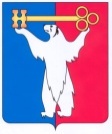 АДМИНИСТРАЦИЯ ГОРОДА НОРИЛЬСКАКРАСНОЯРСКОГО КРАЯПОСТАНОВЛЕНИЕ21.11.2022	г. Норильск                                               № 570О внесении изменений в постановление Администрации города Норильска 
от 14.06.2017 № 245В целях урегулирования вопросов, касающихся системы оплаты труда работников муниципального автономного учреждения муниципального образования город Норильск «Информационный центр «Норильские новости», ПОСТАНОВЛЯЮ:Внести в Примерное положение об оплате труда работников муниципального автономного учреждения «Информационный центр «Норильские новости», утвержденное постановлением Администрации города Норильска
от 14.06.2017 № 245 (далее – Примерное положение), следующие изменения:1.1. Приложение № 2 к Примерному положению изложить в редакции согласно приложению к настоящему постановлению.Опубликовать настоящее постановление в газете «Заполярная правда» и разместить его на официальном сайте муниципального образования город Норильск.Настоящее постановление вступает в силу с даты его подписания и распространяет свое действие на правоотношения, возникшие с 01.10.2022.
Глава города Норильска		                                                                   Д.В. КарасевПриложение к постановлениюАдминистрации города Норильскаот 21.11.2022 № 570Приложение № 2к Примерному положениюоб оплате труда работниковмуниципального автономногоучреждения «Информационныйцентр «Норильские новости»,утвержденному постановлениемАдминистрации города Норильскаот 14.06.2017. № 245КРИТЕРИИОЦЕНКИ РЕЗУЛЬТАТИВНОСТИ И КАЧЕСТВА ТРУДА ДЛЯ УСТАНОВЛЕНИЯЕЖЕМЕСЯЧНЫХ ВЫПЛАТ ЗА ИНТЕНСИВНОСТЬ И ВЫСОКИЕ РЕЗУЛЬТАТЫРАБОТЫ РАБОТНИКАМ МАУ "ИНФОРМАЦИОННЫЙ ЦЕНТР"НОРИЛЬСКИЕ НОВОСТИ"ДолжностиКритерии оценки результативности и качества трудаУсловия (индикатор)Значение индикатораКоличество балловГлавный редактор редакции газеты «Заполярная правда»Главный редактор редакции газеты «Норильск сегодня»шеф-редактор редакции газеты «Заполярная правда»Ответственный секретарь редакции газеты «Заполярная правда»Корреспондент редакции газеты «Заполярная правда»Корреспондент редакции «Норильск сегодня»Специальный корреспондент редакции газеты «Заполярная правда»Дизайнер редакции газеты «Заполярная правда»Дизайнер редакции газеты «Норильск сегодня»Начальник типографииСтарший корректорКорректор редакции газеты «Заполярная правда»Корректор редакции газеты «Норильск сегодня»Фоторедактор газеты «Заполярная правда»Фотокорреспондент редакции газеты «Норильск сегодня»Специалист,специалист редакции газеты «Заполярная правда»Главный специалист по кадрамВедущий бухгалтер, инженер-технологПечатник плоской печатиГлавный редактор редакции телеканала Норильск ТВТехнический директор редакции телеканала Норильск ТВНачальник продюсерского центра редакции телеканала Норильск ТВШеф-редактор редакции телеканала Норильск ТВГлавный режиссер редакции телеканала Норильск ТВ Специальный корреспондент редакции телеканала Норильск ТВКорреспондент редакции телеканала Норильск ТВВидеооператор редакции телеканала Норильск ТВРежиссер монтажа редакции телеканала Норильск ТВСтарший специалист редакции телеканала Норильск ТВСпециалист редакции телеканала Норильск ТВВеб-программист редакции газеты «Заполярная правда»Веб-программист редакции телеканала Норильск ТВВыполнение срочных/важных/разовых заданий и поручений непосредственного руководителяОперативность и качественный результатОтсутствие невыполненных поручений/заданий50Главный редактор редакции газеты «Заполярная правда»Главный редактор редакции газеты «Норильск сегодня»Начальник типографииВедущий бухгалтерГлавный редактор редакции телеканала Норильск ТВНачальник продюсерского центра редакции телеканала Норильск ТВШеф-редактор редакции телеканала Норильск ТВГлавный режиссер редакции телеканала Норильск ТВ Реализация актуальных проектов Учреждения в условиях ограниченного рабочего времениПодготовка/выпуск внеплановых медиапродуктовОтсутствие замечаний со стороны руководителя учреждения100Шеф-редактор редакции газеты «Заполярная правда»Ответственный секретарь редакции газеты «Заполярная правда»Корреспондент редакции газеты «Заполярная правда»Корреспондент редакции «Норильск сегодня»Специальный корреспондент редакции газеты «Заполярная правда»Дизайнер редакции газеты «Заполярная правда»Дизайнер редакции газеты «Норильск сегодня»Старший корректорКорректор редакции газеты «Заполярная правда»Корректор редакции газеты «Норильск сегодня»Фоторедактор газеты «Заполярная правда», фотокорреспондент редакции газеты «Норильск сегодня», специалист, специалист редакции газеты «Заполярная правда», главный специалист по кадрам, инженер-технолог, печатник плоской печатиТехнический директор редакции телеканала Норильск ТВСпециальный корреспондент редакции телеканала Норильск ТВКорреспондент редакции телеканала Норильск ТВВидеооператор редакции телеканала Норильск ТВРежиссер монтажа редакции телеканала Норильск ТВСтарший специалист редакции телеканала Норильск ТВСпециалист редакции телеканала Норильск ТВВеб-программист редакции газеты «Заполярная правда»Веб-программист редакции телеканала Норильск ТВРеализация актуальных проектов Учреждения в условиях ограниченного рабочего времениПодготовка/выпуск внеплановых медиапродуктовОтсутствие замечаний со стороны руководителя учреждения50